ПРОЄКТКАБІНЕТ МІНІСТРІВ УКРАЇНИПОСТАНОВА	від ______________  2023 р. №____	КиївПро затвердження Порядку класифікації відходів та Національного переліку відходівВідповідно до вимог частини третьої статті 7 та пункту 2 частини першої статті 19 Закону України «Про управління відходами» Кабінет Міністрів України п о с т а н о в л я є:Затвердити такі, що додаються:Порядок класифікації відходів;Національний перелік відходів.Міністерствам, іншим центральним органам виконавчої влади привести власні акти у відповідність з цією постановою.Міністерству захисту довкілля та природніх ресурсів забезпечити затвердження методичних рекомендацій щодо порядку класифікації відходів. Постанова набирає чинності з дня її опублікування та вводиться в дію з 1 січня 2024 року.Прем'єр-міністр УкраїниДенис ШМИГАЛЬ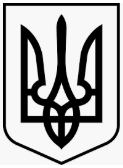 